Varsel om oppstart av planarbeid - GullhagenDet varsles med dette om oppstart av arbeid med reguleringsplan for Gullhagen i Ål kommune., iht. pbl § 12-3 og 12-8. Formålet med planen er å legge til rette for et boligfelt med tilhørende infrastruktur, i området mellom Oppsatavegen og Bøygardvegen, i hovedsak på gnr. 36 bnr. 1. Figur 1: Utsnittet viser planområdets plassering med sort skravur.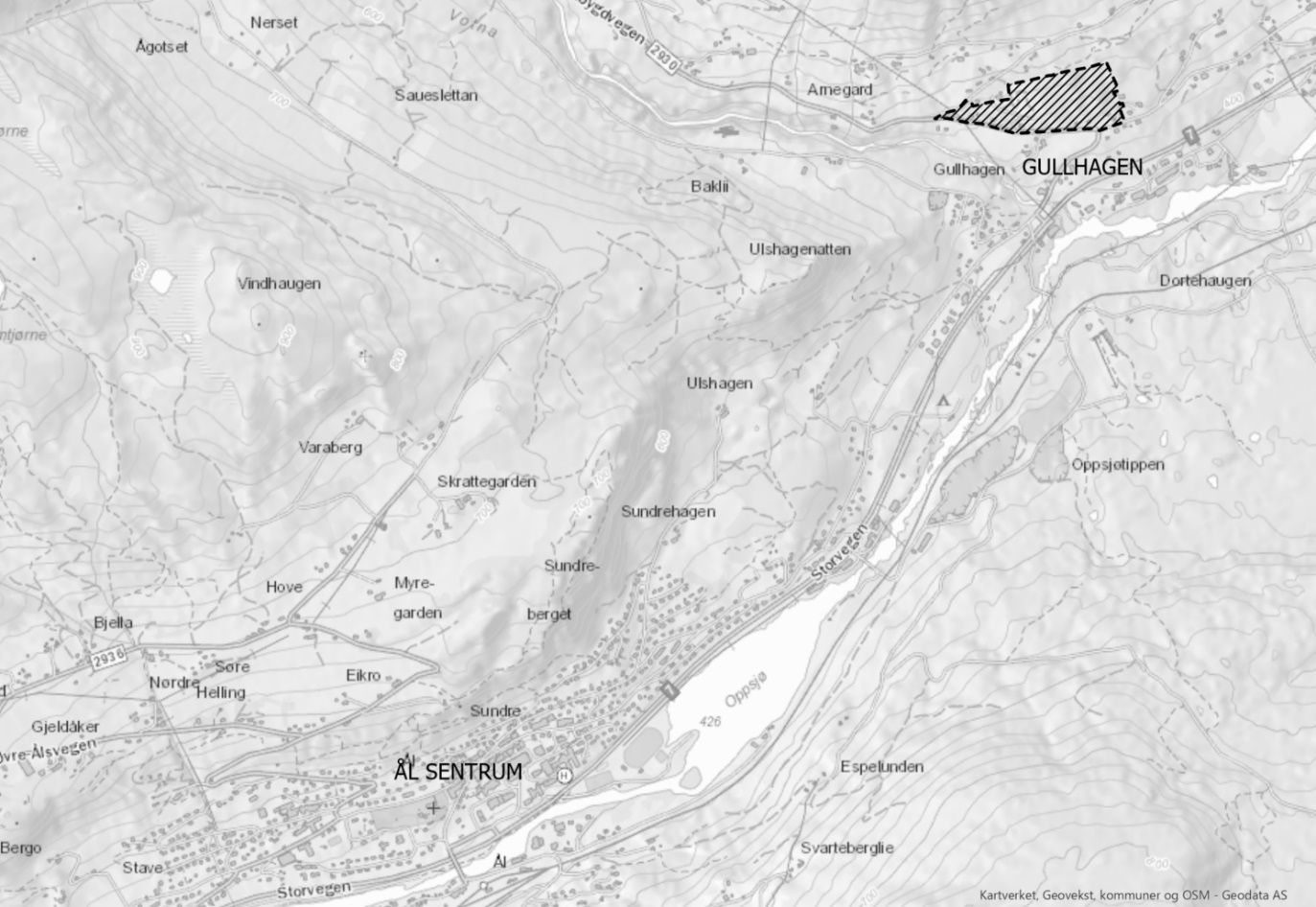 Planområdet ligger på Gullhagen, ca. 500m øst fra avkjøringa fra rv. 7, mellom eksisterende boligbebyggelse i Oppsatavegen og Bøygardvegen. På Gullhagen er det både boliger, næringsareal og landbruksområder. Arealet er en sørvendt li med noe trær og åpen mark, med gode sol- og utsiktsforhold. Gullhagen ligger ca. 3 km fra sentrum, gang- og sykkelveg fra Oppsatavegen til sentrum langs Sundrevegen, og det er kollektivholdeplass (skolebuss/lokalbuss og langdistanse) i krysset Sundrevegen/Nordbygdvegen. Det er ca. 4 km til nærmeste barne- og ungdomsskole på Sundre, og ca. 3 km fra togstasjonen på Ål. I hovedsak er området tenkt tilrettelagt for eneboliger og tomannsboliger/flermannsboliger, ca. 30-40 enheter totalt. Det må etableres ny avkjøring og veger inn i boligfeltet, tilkobling til offentlig vann- og avløpsnett må opparbeides, og det skal legges til rette for grønnstruktur med lekeplasser etc. I tillegg skal gangsti være sikra fra området til Gullhagasvingen.Foreløpig plangrense omfatter kommunedelplanens område for LNF-spredt, samt areal inn mot Bøygardvegen og ned til senterlinje Nordbygdvegen og Oppsatavegen. Planområdet omfatter gnr. bnr. 36/1, 37/1, 36/21, 36/60, 36/46, 36/35, 36/27, 36/24, 36/44 og 36/28, samt tilgrensende vegformål. Plangrensa vil kunne bli snevret inn i løpet av planprosessen. Figur 2: Foreløpig plangrense til oppstartsvarsling markert med rød stipla linje. Blå linjer er eiendomsgrenser.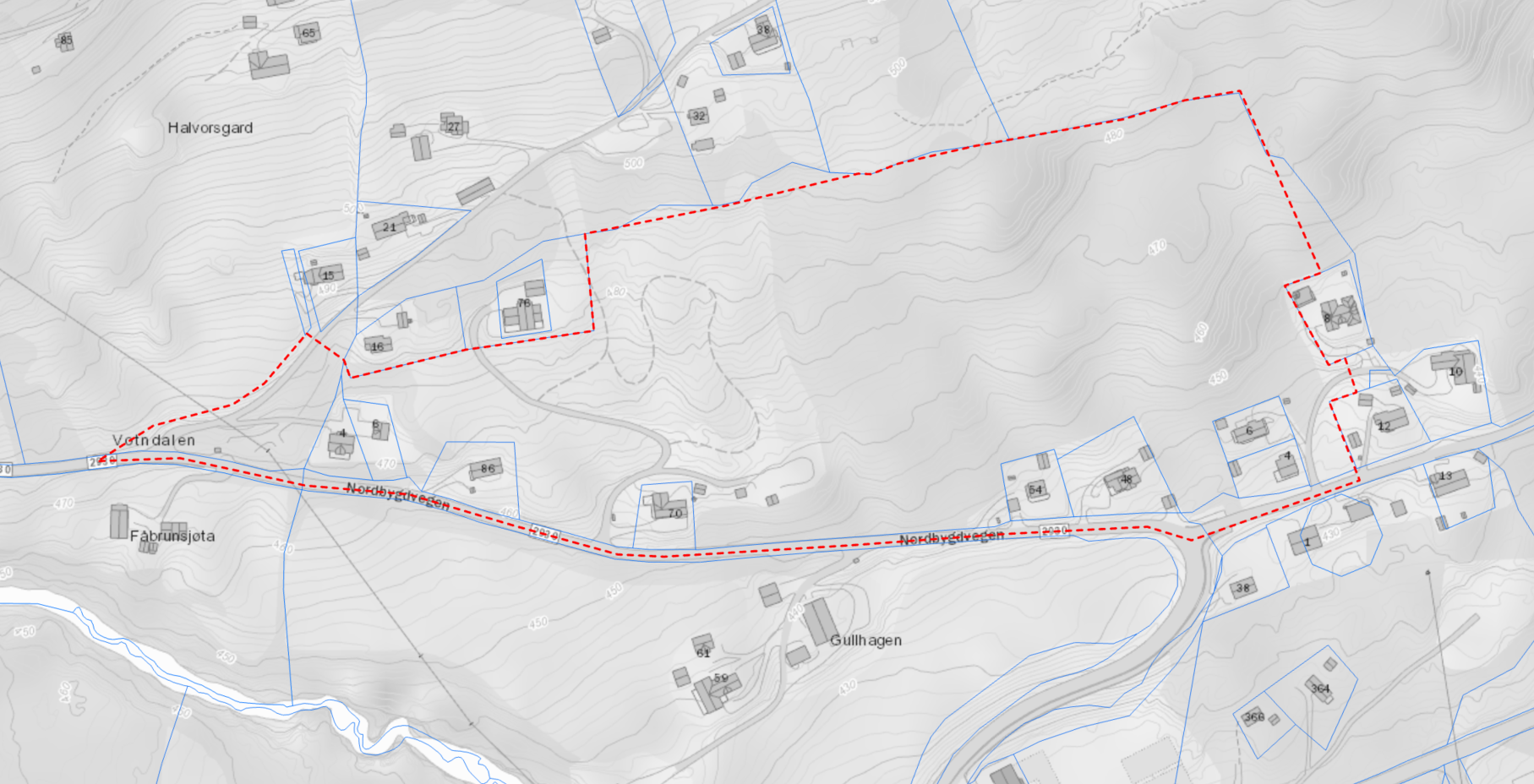 Området er uregulert. I kommunedelplan for Sundre (planID 2014001, ikrafttredelsesdato 21.09.2017) er hoveddelen av området avsatt til LNF- spredt boligbebyggelse.Fordi planen ikke vil være i tråd med kommunedelplanen ble planinitiativet behandlet politisk (se vedlegg for saksfremstilling og vedtak).Figur 3: Utsnitt av kommunedelplan for Sundre. Feltet markert med sort pil er området avsatt til LNF-spredt boligbebyggelse.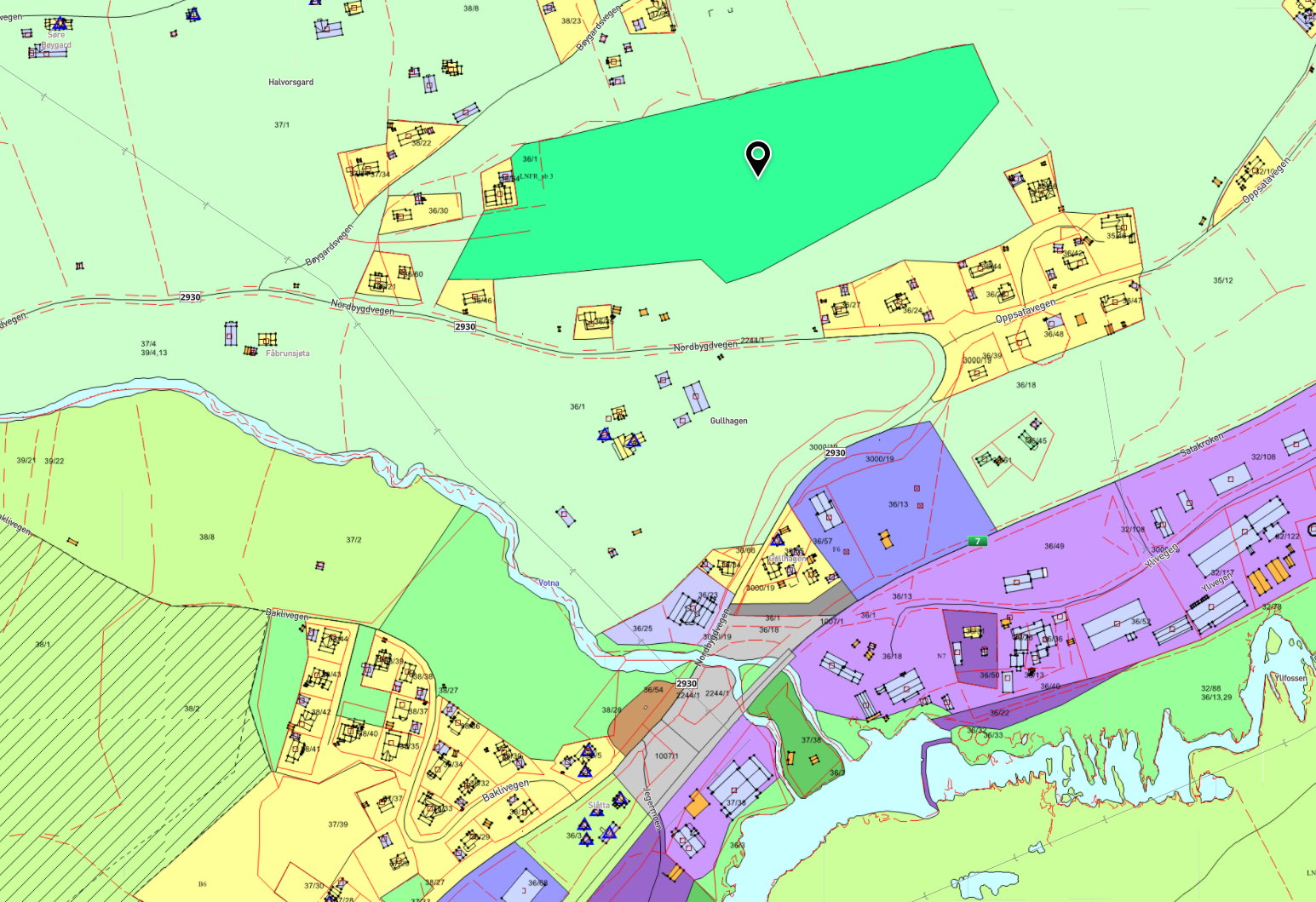 Innspill/merknaderAsplan Viak er engasjert av Roar Evjen til å utarbeide reguleringsplanen. Varslingsmaterialet kan ses på Ål kommune sin hjemmeside www.aal.kommune.no og på www.asplanviak.no. Innspill/merknader må sendes skriftlig til Asplan Viak AS, Sundrejordet 4, 3570 Ål eller på e-post judith.aakre@asplanviak.no innen 24.08.2022.Med vennlig hilsenAsplan Viak ASTelefon	E-post	Vedlegg:PlaninitiativOppstartsmøtereferatKart med foreløpig planavgrensningPolitisk sakPå kunngjøringssidene til  www.aal.kommune.no og www.asplanviak.no ligger også skredrapport og dispensasjon for frigjøring av kulturminne., Vår ref. 